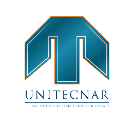 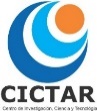 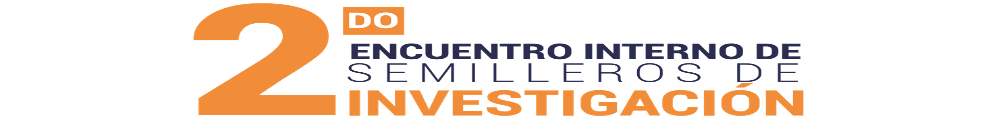 Fundación Universitaria Antonio de Arevalo - UNITECNARFundación Universitaria Antonio de Arevalo - UNITECNARFundación Universitaria Antonio de Arevalo - UNITECNARNombre del SemilleroDocente CoordinadorPrograma Académico Título del ProyectoAutor (es)(Inserte las filas que requiera según el número total de autor(es), recuerde que por cada autor debe diligenciar los campos solicitados)Autor 1Nombre Completo: Identificación: E-mail de Contacto:  Teléfono de Contacto:  Autor 2Nombre Completo: Identificación: E-mail de Contacto: Teléfono de Contacto: Autor 3Nombre Completo: Identificación: E-mail de Contacto: Teléfono de Contacto: Semestre que cursa: cuartoAutor 1Nombre Completo: Identificación: E-mail de Contacto:  Teléfono de Contacto:  Autor 2Nombre Completo: Identificación: E-mail de Contacto: Teléfono de Contacto: Autor 3Nombre Completo: Identificación: E-mail de Contacto: Teléfono de Contacto: Semestre que cursa: cuartoPonente (s)Ponente 1Nombre Completo:Ponente 2 Nombre Completo: Ponente 1Nombre Completo:Ponente 2 Nombre Completo: CategoríaInvestigación en curso     (         )Investigación culminada  (         )Prototipo                           (         )Investigación en curso     (         )Investigación culminada  (         )Prototipo                           (         )IntroducciónIntroducciónIntroducciónPlanteamiento del problemaPlanteamiento del problemaPlanteamiento del problemaJustificaciónJustificaciónJustificaciónObjetivosObjetivosObjetivosObjetivo GeneralObjetivo GeneralObjetivos específicosObjetivos específicosMarco TeóricoMarco TeóricoMarco TeóricoMetodologíaMetodologíaMetodologíaResultados parciales (si los hay)Resultados parciales (si los hay)Resultados parciales (si los hay)ConclusionesConclusionesConclusionesBibliografíaBibliografíaBibliografía